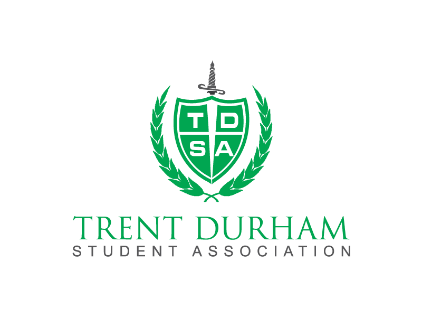 Locker Rental ContractGeneralDesignated lockers located at Trent University Durham Greater Toronto Area are available for the exclusive use of Trent Durham Student Association (TDSA) members. The TDSA is responsible for the administration and maintenance of these lockers. No one shall occupy a locker without completing a Locker Rental Contract, paying the rent and deposit in advance.Use of LockersLockers provided by TDSA offer a basic level of security for the convenience of renters. TDSA assumes no responsibility for, nor custody of contents stored in lockers. TDSA shall not be responsible for any loss of or damage to locker contents. Locker contents remain the sole responsibility of the Renter at all times. Renters should not store valuable items in lockers. Renters may not make permanent alterations to lockers, at any time during the course of the year.Renters ResponsibilitiesPay the locker rental fee of   __________.Read and review the Locker Agreement provided by the TDSA.Provide current contact information and ensure that TDSA is advised of subsequent changes throughout the rental period.Exercise caution when placing foods, liquids or other substances that may escape into adjacent lockers.Keep lockers clean and odour free at all times.  Report any maintenance problems with the locker, and locker hardware to the TDSA.Promptly remove all locker contents at the end of the rental period. Articles not cleared within the deadline date following the rental period shall be considered abandoned and subject to removal by TDSA and discarded without compensation to the renter.Firearms, weapons, illicit drugs or drug paraphernalia must not be placed in lockers.Flammable liquids or toxic substances must not be placed in lockers.Notify the TDSA if you need your lock removed because you are unable to remove it yourself before the end of your contract. Any breach of the above responsibilities will result in your deposit being forfeit.TDSA ResponsibilitiesReceive and process locker requestsIssue locker for use for specified termMaintain a record of renters and locker assignmentsAccept rental revenue and issue receiptsHandle repair requestsRespond to inquiries. Questions regarding lockers may be directed to:Bonnie CaruanaOperations Manageradmin@mytdsa.ca905-435-5102 X 5058Rental RatesRental period starts at the beginning of every semester.Rent will not be prorated.Locker rent is:One Term: $25 + HSTTwo Terms: $40 + HSTSummer Term: $15 + HSTDeposit: $10Dispute Resolution Every reasonable effort shall be made to settle disputes to the satisfaction of the Renter. However, if a matter remains unresolved, the Manager of Student Affairs, shall review the matter and render a decision that shall be final. TDSA reserves the right to open and inspect lockers at any time specifically to ensure compliance with Renter responsibilities listed.I agree to the above locker contract and all terms contained within. Name:__________________________________		Preferred Contact Method:_________________Phone Number:__________________________		Email:_________________________________Signature:_____________________________		Date:______________TDSA Rep to fill out the below information upon receipt of contract and payment. Received date:_________________________Received By:__________________________